                                                   233 Middle Street, Ste. 300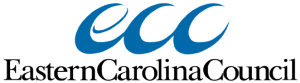 Third Floor, O. Marks BuildingNew Bern, NC 28563(252) 638-3185 Ext.: 3001www.eccog.orgGreene County Family Care Home DirectoryMiller’s Family Care #2500 Free Gospel RoadSnow Hill, NC 28580Phone: 919-491-1085Total Beds: 6Assisted Living Beds: YesDementia Unit: No Insurance Accepted: Private PaySmoking Policy: Accommodations are madeShort-Term Respite Stays Allowed: NoA Safe Place216 Glenfield Rd. Snow Hill, NC 28580 Phone: 252-747-0124Total Beds: 3Assisted Living Beds: YesDementia Unit: NoInsurance Accepted: Medicaid & Private PaySmoking Policy: Accommodations are madeShort-Term Respite Stays Allowed: NoCarrie’s Family Care1025 Pope Farm RoadStantonsburg, NC 27833Phone/Fax: 252-238-6559 Total Beds: 6Assisted Living Beds: YesDementia Unit: No Insurance Accepted: Medicaid & Private PaySmoking Policy: Accommodations are madeShort-Term Respite Stays Allowed: NoSozo Family Care Home 2757 Mewborn Church RoadSnow Hill, NC 28580Phone: 252-747-3008Fax: 252-747-3123 Total Beds: 6Assisted Living Beds: YesDementia Unit: NoInsurance Accepted: Medicaid & Private PaySmoking Policy: Accommodations are madeShort-Term Respite Stays Allowed: No